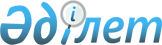 "Мемлекеттік қызмет көрсету регламенттерін бекіту туралы" Жамбыл облысы әкімдігінің 2013 жылғы 30 қантардағы № 33 қаулысының күші жойылды деп тану туралыЖамбыл облысы әкімдігінің 2015 жылғы 28 желтоқсандағы № 325 қаулысы      РҚАО-ның ескертпесі.

      Құжаттың мәтінінде түпнұсқаның пунктуациясы мен орфографиясы сақталған.

      "Қазақстан Республикасындағы жергілікті мемлекеттік басқару және өзін-өзі басқару туралы" Қазақстан Республикасының 2001 жылғы 23 қаңтардағы Заңына, "Нормативтiк құқықтық актiлер туралы" Қазақстан Республикасының 1998 жылғы 24 наурыздағы Заңына сәйкес Жамбыл облысының әкімдігі ҚАУЛЫ ЕТЕДІ:

       "Мемлекеттік қызмет көрсету регламенттерін бекіту туралы" Жамбыл облысы әкімдігінің 2013 жылғы 30 қантардағы № 33 қаулысының (Нормативтік құқықтық актілердің мемлекеттік тіркеу тізілімінде № 1896 болып тіркелген, 2013 жылдың 28 наурызында "Ақ жол" газетінде жарияланған) күші жойылды деп танылсын.

       "Жамбыл облысы әкімдігінің дене шынықтыру және спорт басқармасы" коммуналдық мемлекеттік мекемесі заңнамада белгіленген тәртіппен және мерзімдерде осы қаулының 1-тармағында көрсетілген нормативтiк құқықтық актінің күшi жойылды деп танылғаны жөнінде әдiлет органдарына және ресми жариялау көздеріне хабарлауды қамтамасыз етсін.

       Осы қаулының орындалуын бақылау облыс әкімінің орынбасары Е. Манжуовқа жүктелсін.


					© 2012. Қазақстан Республикасы Әділет министрлігінің «Қазақстан Республикасының Заңнама және құқықтық ақпарат институты» ШЖҚ РМК
				
      Облыс әкімі

К. Көкрекбаев
